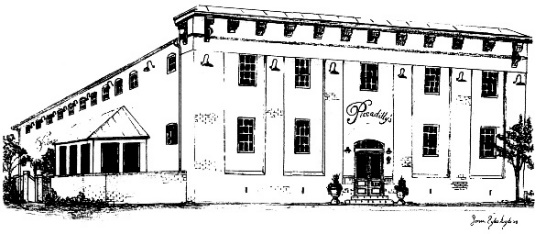 STARTERSSTEAMED SHRIMP GFFull Pound 18     Half Pound 10BAVARIAN PRETZELWith Beer Cheese & Dijon Mustard 6BLACKENED BEEF BITES˚GFTopped with Blue Cheese Crumbles & Horseradish Cream Dip 11CHICKEN TENDERSWith Honey Mustard 10SPICY ONION SCOOPSWith Ranch Dressing 9BACON CHEESE FRIESWith Ranch Dressing 9FRIED PICKLESWith Our Signature Sauce 9LOADED POTATO SKINS GFTopped with Cheese, Bacon, Scallions & Side of Sour Cream 8JUMBO WINGSTraditional or Boneless - Tossed in Your Choice of Sauce: Buffalo Hot, Old BayTM Hot,Barbeque, Sweet Chili or Bourbon-TeriyakiOne Dozen 16     Half Dozen 9Blue Cheese, Ranch or Celery +.50 EachSANDWICHESServed with One SideCHICKEN SALADWith Lettuce, Tomato & OnionOn Toasted Ciabatta or in a Wrap 10PUB CLUBHam, Turkey, Bacon, Lettuce, Tomato, Mayo,Choice of White or Wheat Bread & Cheese 10SALMON BLT˚Grilled Salmon with Bacon, Lettuce, Tomato & Mayo on Toasted Ciabatta 13BLACKENED BEEF WRAP˚Our App, in a Wrap! With Blue Cheese Crumbles, Lettuce and Horseradish Cream 13CRAB CAKEMaryland Style, Jumbo Lump with Lettuce, Tomato & Onion on a Brioche Bun 15PUB BURGER˚Locally Raised Beef or Veggie PattyWith Lettuce, Tomato & Onion on Brioche 14Add Cheese (+.50) or Bacon (+1)CRISPY or GRILLED CHICKENWith Lettuce, Tomato & Onion on Brioche 10Add Cheese (+.50) or Bacon (+1)SALADSHOUSE/GARDENSpring Mix with Cucumber, Tomato, Carrots, Onion & Herb CroutonsEntree Size 10     Side Salad 6CLASSIC CAESARRomaine Lettuce Tossed in Caesar Dressing with Shaved Parmesan & Herb Croutons Entree Size 10     Side Salad 6GEORGE WASHINGTON SALAD GFSpring Mix, Dried Cranberries, Spiced Pecans, Red Onion, Blue Cheese Crumbles & Sliced Apple with Balsamic Vinaigrette 12Add Grilled GF or Fried Chicken (+6), Beef Bites˚GF (+8) Salmon˚GF (+10) or Crab Cake (+11)ENTRÉESServed with Two SidesNEW YORK STRIP˚GFTen Ounce Hand Cut Locally Raised BeefWell-Seasoned & Grilled to Perfection 20GEORGIA FRIED CHICKENCrispy Seasoned Fried Chicken Breast 14BOURBON-TERIYAKI SALMON˚Finished with Sweet & Savory Glaze 19MARYLAND CRAB CAKESTwo Jumbo Lump Crab Cakes with Just Enough Filler to Hold Together 26PASTA PRIMAVERAWith Sautéed Vegetables in a Light SauceServed with a Side Salad and Garlic Bread 12Add Grilled GF or Fried Chicken (+6), Beef Bites˚GF (+8) Salmon˚GF (+10) or Crab Cake (+11)SIDESBATTERED FRIESONION SCOOPS (+1)COLE SLAW GFPOTATO SALAD GFRT. 11TM CHIPS GFSQUASH MEDLEY GFCOUNTRY GREEN BEANS GFSOUP DU JOUR (+1)SIDE SALAD (+1)Available After 5:00pmMASHED POTATOES GFBAKED POTATO GFKIDS MEALS (Under 12)HAMBURGER w/ FRIES 5CHICKEN TENDERS w/ FRIES 5GRILLED CHEESE w/ FRIES 5BUTTERED NOODLES 5DESSERTSNEW YORK CHEESECAKE 5BROWNIE SUNDAE 6FRIED BROWNIE SUNDAE 7˚Consumer Advisory: Consumption of undercooked meat, poultry, eggs or seafood may increase the risk of foodborne illnesses